 MNI: met, not yet met, I noticed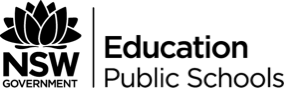 This assessment strategy focuses on aspects of quality or progress of a student’s work based against set criteria. Using this assessment strategy, place a tick in either the Met or Not Yet Met column based on student work against the criteria. Add a brief comment in the I noticed column focusing on the quality of work or the progress from a previous task.Assignment      	Student      	Date received      		QuestionsAssessed byTeacher	Self	Peer/colleague	Other	CriteriaMetNot yet metI noticed: